Overview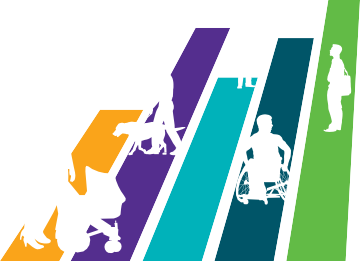 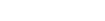 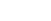 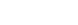 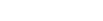 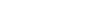 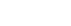 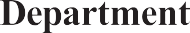 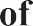 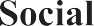 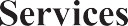 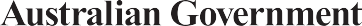 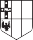 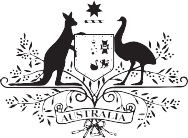 The Longitudinal Study of Australian Children (LSAC) tracks children’s development and life course trajectories in today’s economic, social and political environment.Content covers multiple aspects of individual, family, community and society characteristics for each individual. It has a broad multi-disciplinary base, and examines policy-relevant questions about development and lifetime wellbeing.By tracking study participants over time, researchers will be able to determine the factors associated with consistency and change in life course pathways.Purpose of the studyA major aim of the study is to identify policy opportunities for improving support for children and their families, and identifying opportunities for early intervention.Study participantsLSAC commenced in 2004 with two cohorts of around 5,000 children each, aged 4 - 5 and 0 - 1 years. Participants are a representative sample of children of these ages across Australia at that time, except for remote or very remote locations. Data is collected every two years. Study participants include the child (when of an appropriate age) and parents (both resident and non-resident), carers, teachers, and the interviewer’s own observations.Data linkageLSAC data is linked to the National Assessment Program– Literacy and Numeracy (NAPLAN), the Australian Early Development Census (AEDC), and sources of administrative data including the Medicare Benefits Schedule (MBS), and the Pharmaceutical Benefits Schedule (PBS).Growing up in Australia: The Longitudinal Study of Australian Children  (LSAC)GovernanceLSAC is conducted through a partnership between the Department of Social Services (DSS), the Australian Institute of Family Studies (AIFS), and the Australian Bureau of Statistics (ABS). A group of leading researchers from universities around Australia provide content and methodology advice.Physical healthIn 2014-15, a special one-off physical health assessment of the younger cohort was undertaken. This assessment provides rich information about the health of young people as they grow from children to teenagers, through tests of vital organ functions, bone health, fitness, strength, vision, hearing, diet, activity and more.This information helps to inform how a child’s first decade determines their health, as they approach teenage years. A subset of measures was also conducted on parents to enable intergenerational health analysis.More information http://growingupinaustralia.gov.au/ www.dss.gov.au/ncld/1Study Content OverviewFamily demographicsSexAgeRelationships within familyRelationship historyEthnicityArrival in AustraliaCountry of birthIndigenous statusType of familyChildren living elsewhereNon-resident childrenParental educationSocioeconomic positionReligionChild’s general developmentGlobal physical healthPhysical  measurementBehaviourChild’s social and emotional outcomesBehaviourEmotional developmentSocial developmentTemperamentChild’s learning and cognition outcomesLanguage developmentMatrix reasoningExecutive functioningSchool readinessReadingWritingNumeracyFinancesFinancial stressFinancial literacyGovernment benefitsIncomePaid workCombining work and familyLabour force statusJob duties and responsibilitiesLeave entitlementsJob searchWorking conditionsHousingKey indicatorCurrent housingPrevious housingHome environmentNeighbourhood   liveability/facilitiesSocial capitalAttachment to family/friendsContact with family/friendsNeighbourhood belongingNeighbourhood safetySocial supportService use and unmet needsVolunteeringCivic activities/social participationHealth behaviourAlcohol consumptionDiet and nutritionPhysical activitySun exposureSmokingSubstance useHelp seeking behavioursAttitudes towards risk behavioursSexual behaviours and pregnancySelf-harming and suicidal behavioursHealth statusGlobal healthLife satisfactionDisabilityMedical conditionsMental healthMedical historyOral healthInjuriesOngoing medical conditionsHospital staysSleeping problemsCarer activitiesParentingConsistent parentingHostile parentingParental warmthInductive reasoningParental monitoringParental involvementParental self- efficiencyDemandingnessResponsivenessAutonomy grantingProgram characteristicsFormal/informal careHoliday careCarer-child affectionEducation/care choicesPayment for child careSchool/care enjoymentTime in careCarer qualificationEducationInterest in subjectsSchool environmentMotivation to learnSchool belongingEducation choiceSchool typeSchool facilitiesSchool liking and satisfactionAbsenteeismTeacher qualificationParent living elsewhere (PLE)Child supportContact with childPLE characteristicsPLE household infoQuality of relationship with child and other parentType of familyParental involvementRelationshipsCouple relationshipsFamily cohesionFamily violence indicatorsGender role attitudesChild’s home environmentActivities at homeActivities outside the homeActivities with familyExpectations about educationParental involvementExtra-curricular activitiesInternet useTV, computer and electronic games useIntergenerational dataEducational qualificationAlcohol and drug useMental and physical healthBreadwinnerFinancial difficultiesParental educational interestPubertyFuture topicsGamblingDrivingVarious risk behavioursEducation-work transitionHigher educationStudy child’s offspring2	Department of Social Services | dss.gov.au/NCLDStay connectedNCLD@dss.gov.auNCLD@dss.gov.auwww.dss.gov.au/NCLDwww.dss.gov.au/NCLDhttp://thesource.dss.gov.auhttp://thesource.dss.gov.au